 					      Degree Plan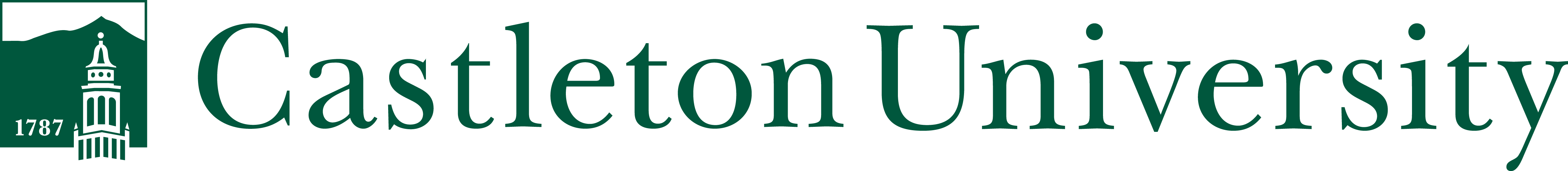     		                     For students starting Fall 2020PROGRAM:	 Nursing This plan is an example of how you can earn your degree in four years.  You may work with your advisor to customize the plan to fit your circumstances.2020-21NOTES:					                                    	              Total credits after Year One (THINK 30): 31.5	 2021-22NOTES:	  						                                       Total credits after Year Two (THINK 60): 62.5*Menu of Gen Ed courses-ENG 1070 Effective Speaking	   -10 cr. Scientific & Mathematical Understanding-2 WI courses			   -6 cr. Aesthetic Understanding-1 CI course			   -6 cr. Social & Behavioral Understanding-1 SI course			   -6 cr. World Views2022-23NOTES:					                                                              Total credits after Year Three (THINK 90): 97	2023-24NOTES: Need at least 120 cr. to graduate                                                                          Total credits after Year Four (THINK 120): 122	We strongly encourage you to:Get involved on campus: Join (or start) a club.  Serve as an SOS.  Apply to be a CA.  Be a tutor.  Play intramurals.  Participate in SGA, a singing group, WIUV, the Spartan newspaper, a theater production, Green Campus Initiative, the Athletic Band, etc. Expand your academic program: Complete a minor.  Earn the Certificate in Civic Engagement or the Certificate in Global Studies.  Take a foreign language.  Study abroad.  Visit the Academic Support Center.  Meet with your academic advisor every semester.Explore career options: Visit Career Services early and often.  Get an internship.  Attend the Career & Grad School Fair.  Go to the Part-Time Job Fair.  Do research with a professor.  Join your field’s professional organization.  Investigate graduate school options.Serve the community: Take a Civic Engagement course.  Join the Mentoring Program.  Participate in Alternative Spring Break.  Volunteer off-campus for a community organization (e.g. Habitat for Humanity, Meals on Wheels, the Boys & Girls Club, etc.).FALLcr.SPRINGcr.J.TERM & SUMMERcr.FYS: NUR 1040 Care, Caring, & Caregiving 3SOC 1010 Introduction to Sociology 3ENG 1061 English Composition3ENG 1070 Effective Speaking3INT 1051 Soundings I1INT 1053 Soundings II.5PHI 3020 Medical Ethics (World V.)3CHEM 2030 Principles of Biochem3Aesthetic Understanding (pick one)3Aesthetic Understanding (pick one)3PSY 1012 Intro to Psych Science 3PSY 1050 Human Growth & Dvlpmnt3Quantitative Reasoning ExamFALLcr.SPRINGcr.J.TERM & SUMMERcr.BIO 2011 A&P I4BIO 2012 A&P II4BIO 2125 Micro4NUR2022 Fundamentals of Nursing3BIO 1030 Intro to Nutrition3NUR 2012 Health Assessment4MAT 1350 Stats for Health3ENG 2260 Touchstones of West Lit3NUR 2100 Concepts of Professional Nursing 3Information Literacy ExamFALLcr.SPRINGcr.J.TERM & SUMMERcr.NUR 2015 Pathopharmacology I3NUR 3015 Pathopharmacology II3NUR 2025 Adult Health Nursing I5NUR 3025 Adult Health II5NUR 2510 Evidence-based Nursing Informatics (CI & WI)3NUR 3070 Psych Mental Health5NUR 4220 Healthy Aging3NUR 3075 Public Health4NUR3220 Global Health (world Views elective)3INT 3054 Jr. Soundings.5Submit Application for DegreeFALLcr.SPRINGcr.J.TERM & SUMMERcr.NUR 4024 Adult Health III3NUR 4620 Critical Health Care3NUR 4022 Pediatric Health5NUR 4810 Patient Care Capstone5NUR 4015 Women’s & Reproductive Health5NUR 4615 Transitions to Professional Practice (WI & SI)3Nursing (Elective)1